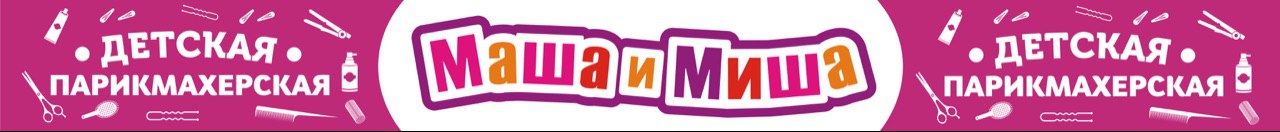 ПРАЙС НА ВЗРОСЛЫЙ ЗАЛ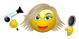 (от 15 лет и старше)Стрижка женская от 400 руб.Стрижка мужская от 350 руб.Прически от 700 руб.Укладки от 500 руб.Окрашивание-На короткую длину от 800 руб.-На среднюю длину от 1000 руб.-На длинную от 1500 руб.Мелирование-На короткую длину от 800 руб.-На среднюю длину от 1000 руб.-На длинную длину от 1500 руб.Коррекция бровей 150 руб.Окрашивание бровей 100 руб.Окрашивание ресниц 100 руб. 55-29-98oren.mashamisha vk.com/club131607763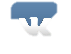 ПРАЙС НА ДЕТСКИЙ ЗАЛ(детки до 15 лет)Модельная стрижка 300 руб.Стрижка под машинку-1 насадка    250 руб.-2 и более    300 руб.Стрижка чёлки-простая     100 руб.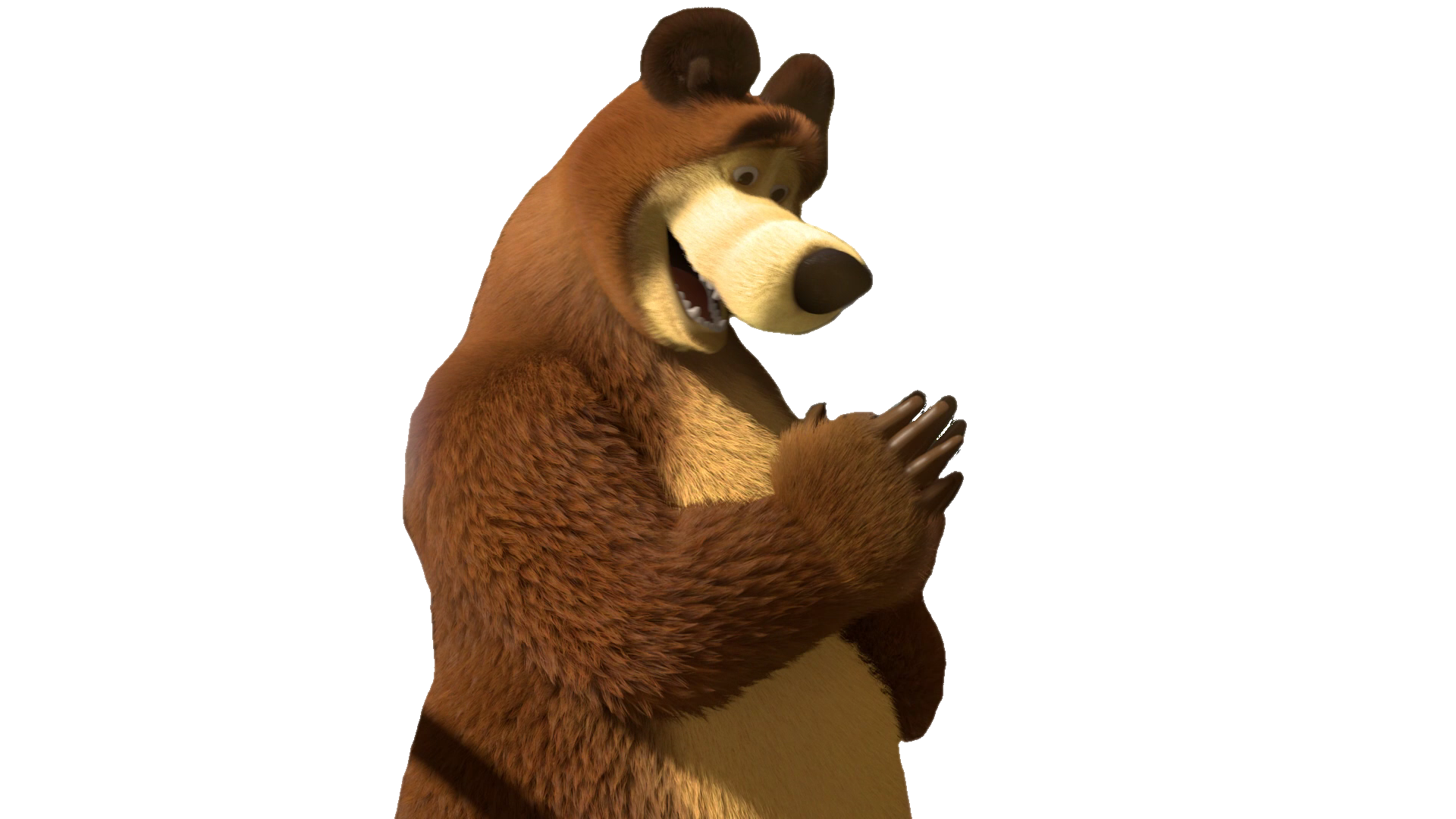 -фигурная   150 руб.Подравнивание кончиков                     -1 срез 150 руб.                     -2 и более 250 руб.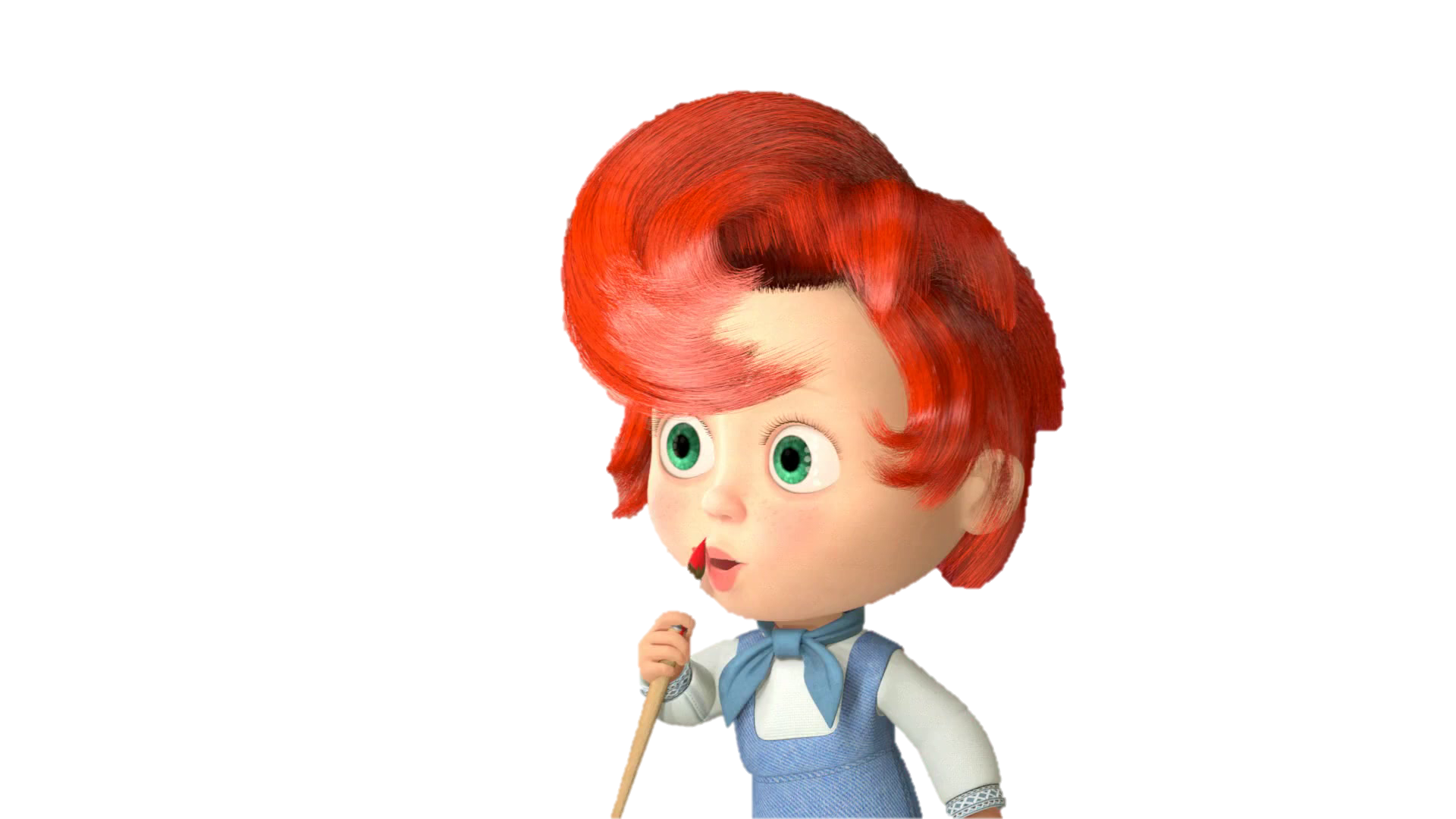                        Выстриги                           -простой 50 руб.              -фигурный 100 руб.Прически от 550 руб.